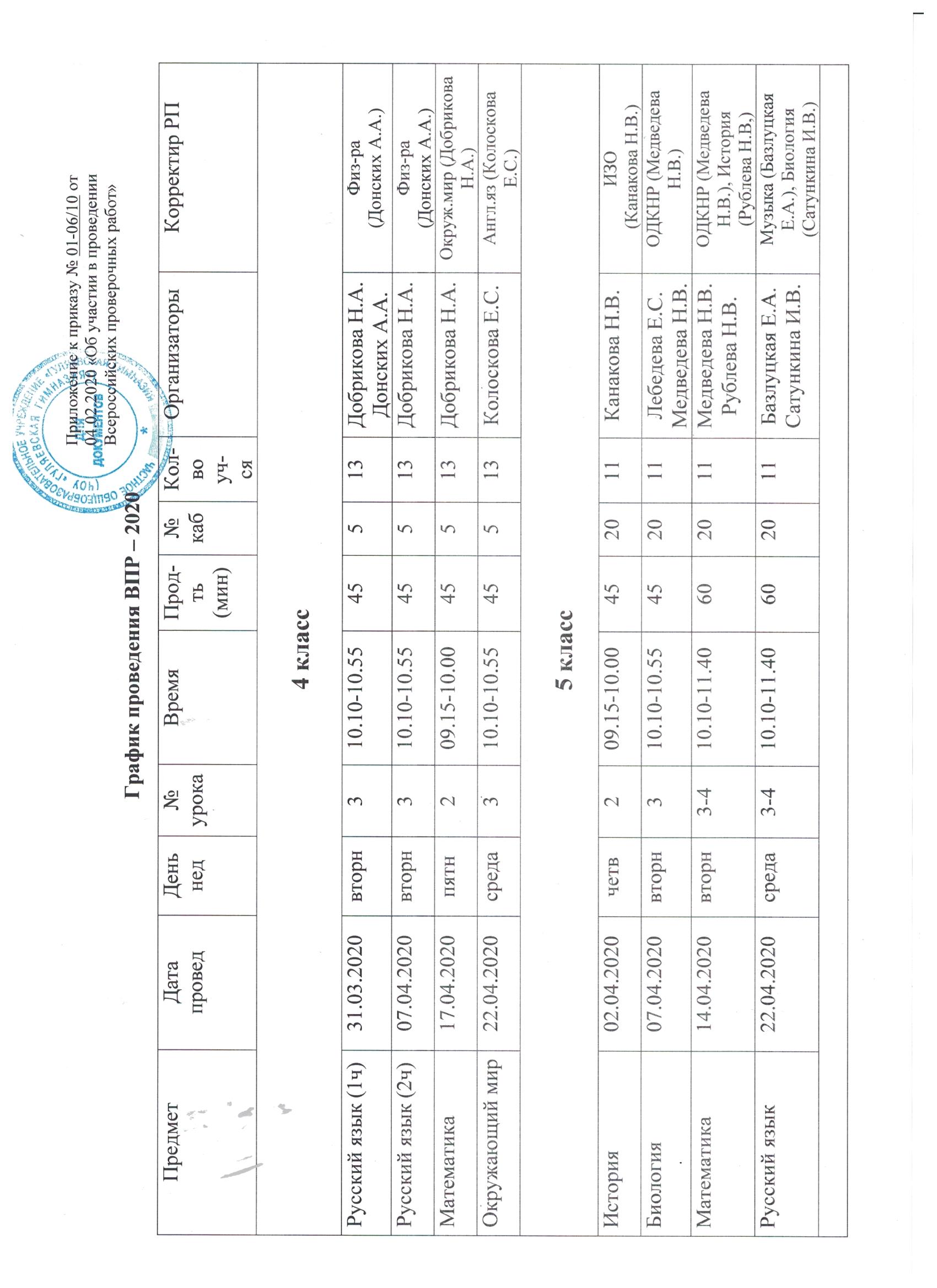 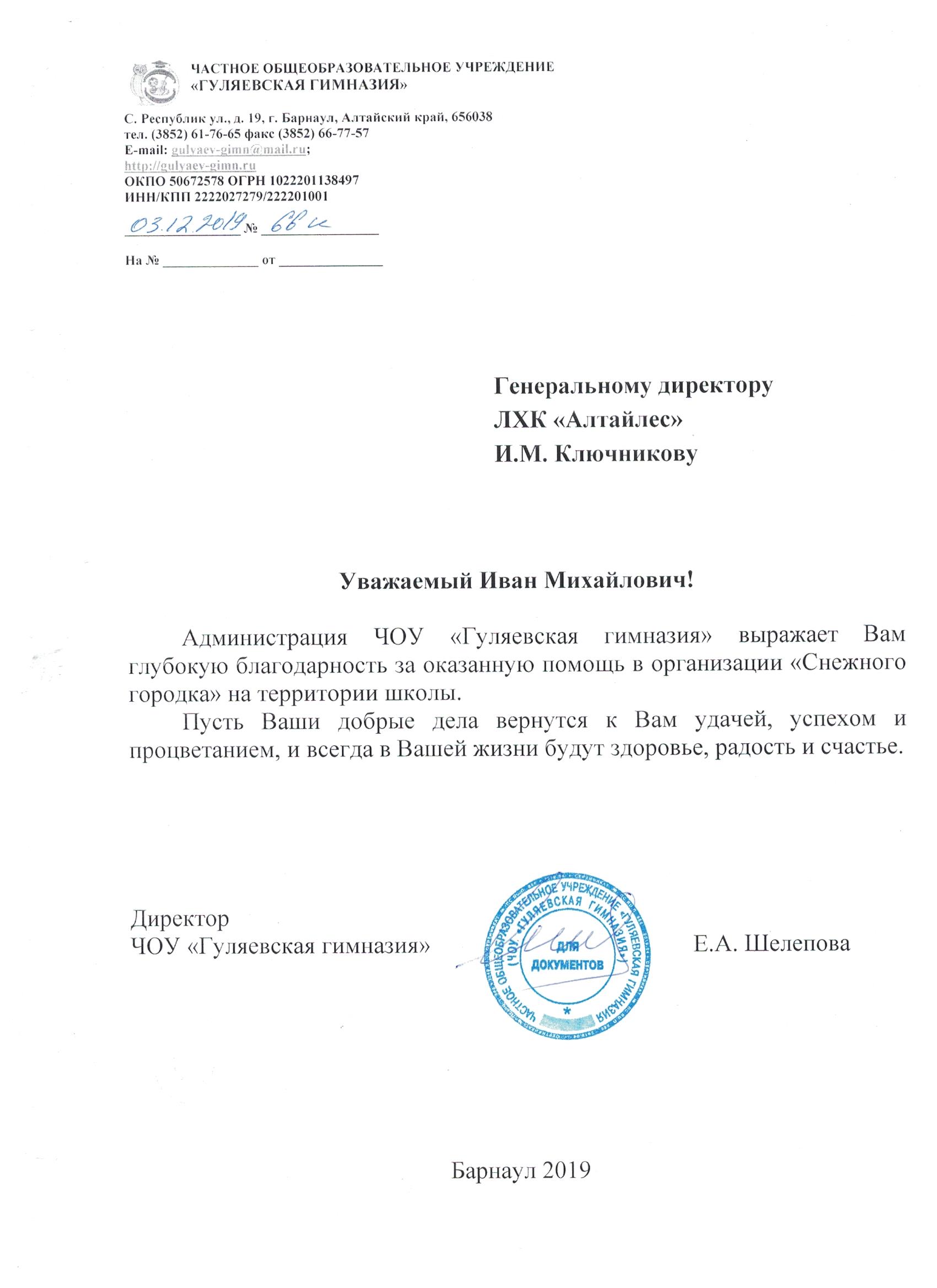 6 класс6 класс6 класс6 класс6 класс6 класс6 класс6 класс6 класс6 классИстория01.04.2020среда3-415.45-17.1560208Назарова О.В.Сопова Л.А.История (Рублева Н.В.), Франц.яз (Назарова О.В.)География07.04.2020вторн013.00-14.0060208Назарова О.В.Сопова Л.А.География(Легачева Н.М.)Биология10.04.2020пятн315.45-16.3045208Рекусова Н.Ю.Назарова О.В..Русский(Рекусова Н.Ю.)Обществознание13.04.2020понед315.45-16.3045208Назарова О.В.Сопова Л.А.Математика16.04.2020четв3-415.45-17.1560208Рекусова Н.Ю.Глуховских С.Р.Литература (Рекусова Н.Ю.)Физ-ра(Глуховских С.Р)Русский язык20.04.2020понед3-415.45-17.1590208Сопова Л.А.Базлуцкая Е.А.Музыка(Базлуцкая Е.А.)7 класс7 класс7 класс7 класс7 класс7 класс7 класс7 класс7 класс7 классБиология31.03.2020вторн3-415.45-17.1560215Рублева Н.В.Сопова Л.А.История, Обществозн(Рублева Н.В.)Английский язык02.0414.2020четв315.45-16.2545105Кулаков А.А.Сопова Л.А.Информат(Кулаков А.А.)Русский язык06.04.2020понед3-415.45-17.1590215Базлуцкая Е.А.Лебедева Е.С.Музыка(Базлуцкая Е.А.)Физика(Лебедева Е.С.)Обществознание08.04.2020среда315.45-16.2545215Стребкова Н.Г.Сопова Л.А.География(Стребкова Н.Г.)География16.04.2020четв2-314.45-16.2590215Кулаков А.А.Лебедева Е.С.Информат(Кулаков А.А.)Физика(Лебедева Е.С.)Математика20.04.2020понед2-314.45-16.2590215Бочкарева И.А.Базлуцкая Е.А.Математика(Бочкарева И.А.)Музыка(Базлуцкая Е.А.)История22.04.2020среда114.00-15.0060215Сатункина И.В.Сопова Л.А.Биология(Сатункина И.В.)Физика24.04.2020пятн114.00-14.4545212Рекусова Н.Ю.Сопова Л.А.Русский(Рекусова Н.Ю.)8 класс8 класс8 класс8 класс8 класс8 класс8 класс8 класс8 класс8 классОбществознание31.03.2020вторн114.00-14.4545108Медведева Н.В.Русский(Медведева Н.В.)Биология02.04.2020четв1-214.00-15.2560108Кулаков А.А.Лебедева Е.С.Информат(Кулаков А.А.)Физика(Лебедева Е.С.)Физика07.04.2020вторн214.45-15.3045108Медведева Н.В.Литература(Медведева Н.В.)География09.04.2020четв1-214.00-15.3090108Кулаков А.А.Лебедева Е.С.Информат(Кулаков А.А.)Физика(Лебедева Е.С.)Математика14.04.2020вторн3-415.45-17.1590108Медведева Н.В.Алгебра (2ч)(Бочкарева И.А.)Русский язык16.04.2020четв1-214.00-15.3090108Кулаков А.А.Лебедева Е.С.Информат(Кулаков А.А.)Физика(Лебедева Е.С.)История21.04.2020вторн2-314.45-16.2590108Бочкарева И.А.Медведева Н.В.Алгебра(Бочкарева И.А.)Литература(Медведева Н.В.)Химия23.04.2020четв3-415.45-17.1590108Медведева Н.В.РусскийЛитература(Медведева Н.В,)10 класс10 класс10 класс10 класс10 класс10 класс10 класс10 класс10 класс10 классГеография03.03.2020вторн1-214.00-15.30901610Легачева Н.М.Волкова О.И.География (2ч)(Легачева Н.М.)11 класс11 класс11 класс11 класс11 класс11 класс11 класс11 класс11 класс11 классАнглийский язык03.03.2020вторн3-410.10-11.40751010Сопова Л.А.Рублева Н.В.МХК(Рублева Н.В.)Технология(Сопова Л.А.)Химия10.03.2020вторн3-410.10-11.40901610Рублева Н.В.Сопова Л.А.МХК (Рублева Н.В.)Технология(Сопова Л.А.)История12.03.2020четв3-410.10-11.40901610Рекусова Н.Ю.Добрикова Н.Ю..Русский (ЭК-2ч)(Рекусова Н.Ю.)Биология16.03.2020понед2-39.15-10.50901610Рекусова Н.Ю.Брютова И.П.Литература(Рекусова Н.Ю.)Математика(Брютова И.П.)Физика18.03.2020среда2-39.15-10.50901610Рекусова Н.Ю.Бочкарева И.А.Литература(Рекусова Н.Ю.)Математика(Брютова И.П.)